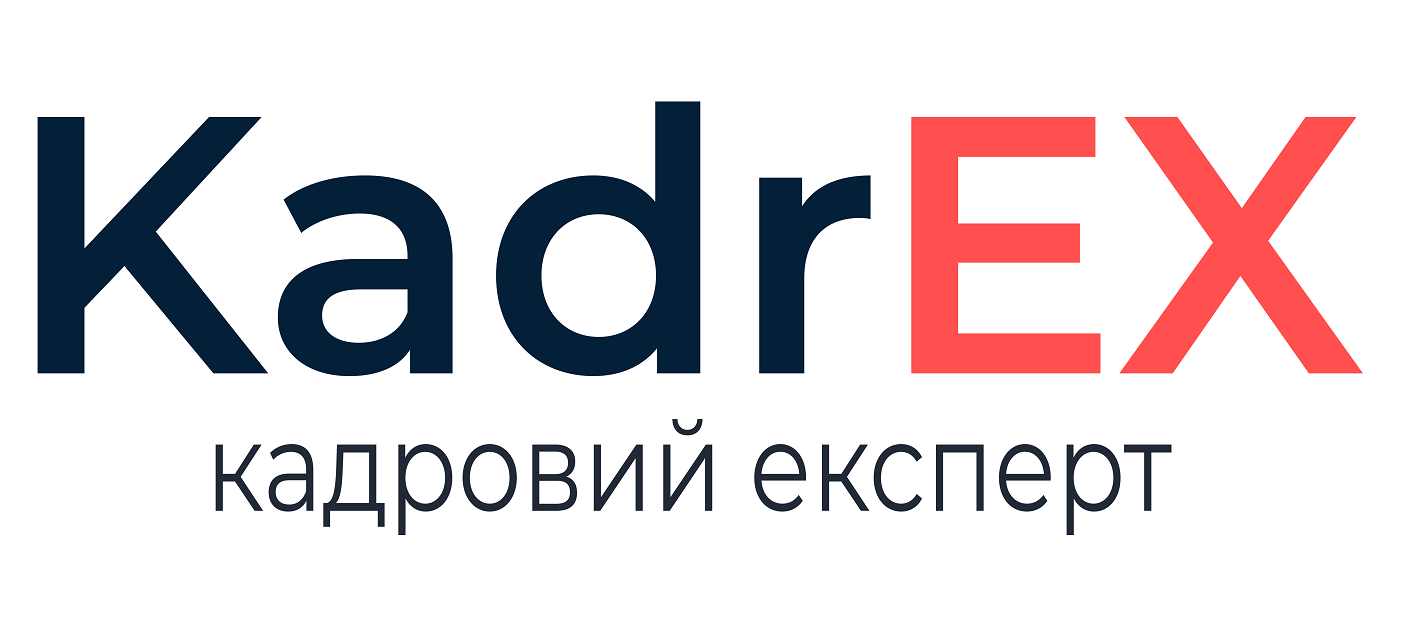 ________________________________________
назва підприємстваНАКАЗ «__»_________ 20___ р.                        м. ____________                                                    № ______Про оповіщення працівників
щодо виклику до військового
комісаріатуВідповідно до Порядку організації та ведення військового обліку призовників 
і військовозобов’язаних, затвердженого постановою КМУ від 07.12.2016 № 921,НАКАЗУЮ:1.___________________________________________________, інспектору з кадрів, відповідальному за ведення 
військового обліку: 1.1. Оповістити про виклик до ______________________________________________військового комісаріату «__»_________ 20___ р. на _:___ працівників:- __________________________________, ________________;- __________________________________, ________________;2.1. Довести наказ до відома працівників, зазначених у пункті 1 наказу, до «__»_______ 20___ р.2.2. Надіслати до військкомату копію наказу до «__»_______ 20___ р.2.3. Доповісти про результати оповіщення до «__»_______ 20___ р.2.3. Проконтролювати прибуття працівників до військкомату.2.4. Письмово повідомити військкомат про працівників, які не виконали наказ 
та розпорядження військкомату і не прибули за викликом, до «__»_______ 20___ р.3. Контроль за виконанням наказу залишаю за собою.Підстава: розпорядження ___________________військового комісаріату (реквізити документа).Директор                              		  _______________             _______________________                                                                     (підпис)                                (ініціали, прізвище) 		
З наказом ознайомлений:                 _______________             _______________________                                                                   (підпис)                                (ініціали, прізвище)  «__»_________ 20___ р.